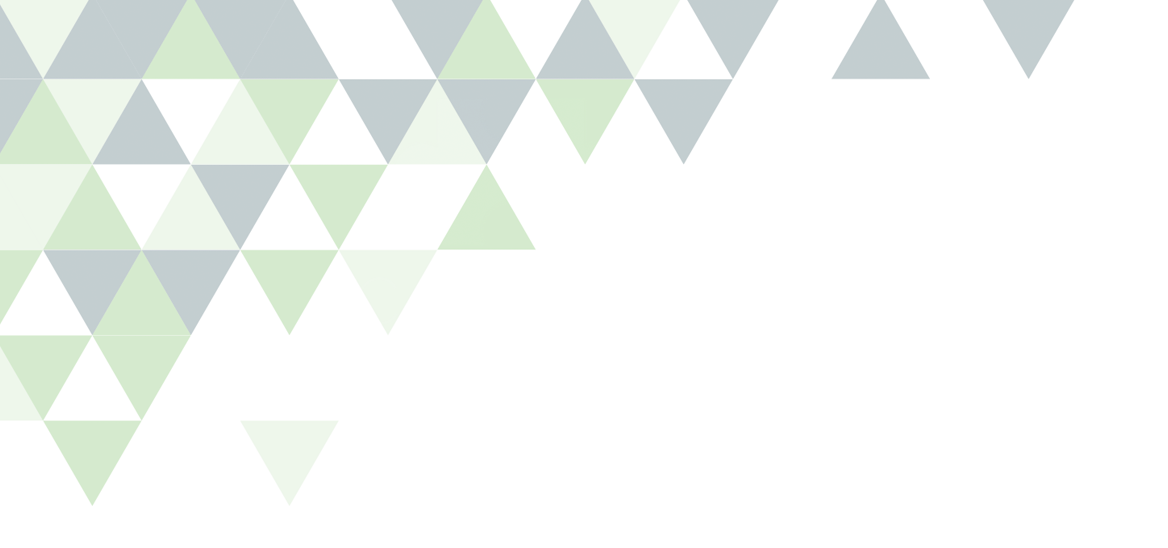 ΘΕΜΑ AΑ1. Να δειχθεί ότι η εξίσωση της εφαπτομένης κύκλου με κέντρο Ο(0,0) και ακτίνα ρ, στο σημείο  δίνεται από τη σχέση .Μονάδες 10A2. Nα γράψετε την εξίσωση του κύκλου με κέντρο το  και ακτίνα ρ.Μονάδες 5A5. Nα σημειώσετε Σ για τις σωστές και Λ για τις λάθος προτάσεις:α. Ο κύκλος   έχει ακτίνα .Μονάδες 2β. Το κέντρο ενός κύκλου επαληθεύει την εξίσωσή του.Μονάδες 2γ. Το κέντρο κάθε κύκλου ισαπέχει από οποιαδήποτε ακτίνα του.Μονάδες 2δ. Ένας κύκλου εφάπτεται στον άξονα  αν η απόσταση του κέντρου του από τον άξονα αυτό ισούται με την τετμημένη του κέντρου.Μονάδες 2ε. Αν δύο κύκλου εφάπτονται εξωτερικά η απόσταση των κέντρων τους ισούται με τη διαφορά των ακτινών τους.Μονάδες 2ΘΕΜΑ ΒΔίνεται η εξίσωση . Α. Δείξτε ότι η εξίσωση παριστάνει κύκλο του οποίου να βρείτε το κέντρο και την ακτίνα. Μονάδες 7Β. Να βρείτε την εξίσωση της εφαπτομένης του κύκλου στο σημείο του . Μονάδες 9Γ. Να βρείτε το  αν η ευθεία  εφάπτεται στον κύκλο αυτό.Μονάδες 9ΘΕΜΑ ΓΈστω η εξίσωση .A. Να δείξετε ότι η εξίσωση παριστάνει κύκλο του οποίου να βρεθεί το κέντρο και η ακτίνα.	Μονάδες 7B. να αποδείξετε ότι τα κέντρα των παραπάνω κύκλων βρίσκονται σε κύκλο με  και .Μονάδες 9Γ. να βρείτε τις εξισώσεις των κύκλων όταν  και  αν είναι γνωστό ότι εφάπτονται εξωτερικά.	Μονάδες 9ΘΕΜΑ ΔΑ. Να βρείτε την εφαπτόμενη ευθεία του κύκλου  στο σημείο .Β. Δίνεται η εξίσωση  .α. Να βρείτε τις τιμές του λ ώστε η εξίσωση  να παριστάνει κύκλο.Μονάδες 6β. Για  να βρείτε τί παριστάνει η εξίσωση ;Μονάδες 4γ. Να αποδείξετε ότι όλοι οι κύκλοι που ορίζονται από την  διέρχονται από σταθερό σημείο.Μονάδες 7δ. Να αποδείξετε ότι όλοι οι κύκλοι που ορίζονται από την  εφάπτονται της ευθείας  (του Α ερωτήματος).Μονάδες 8
 ΟΠΟΙΟΣ ΕΠΙΜΕΝΕΙ…ΝΙΚΑ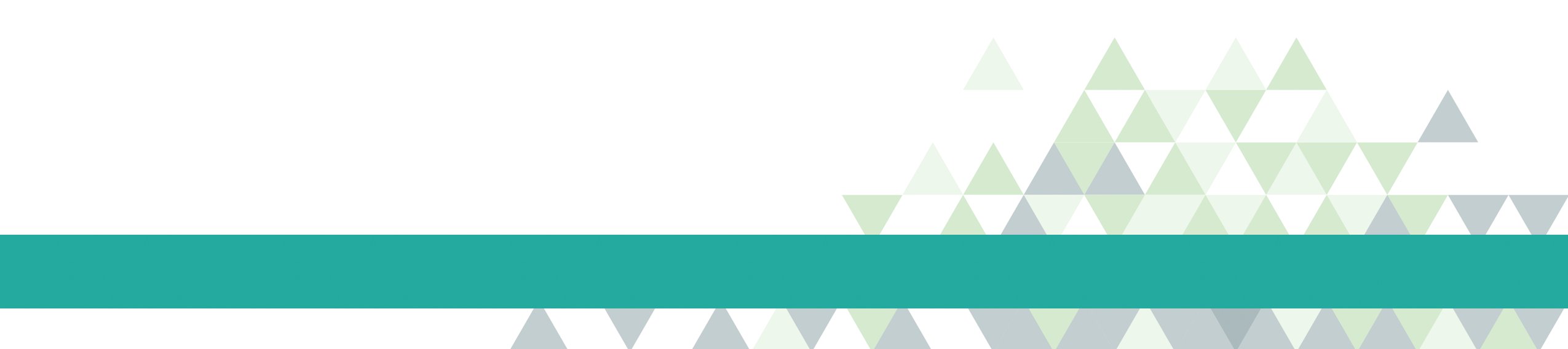 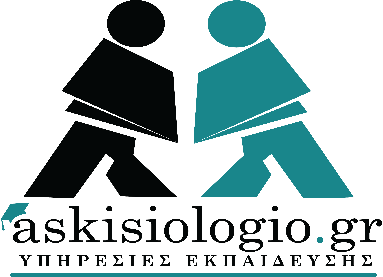 ΚΡΙΤΗΡΙΟ ΑΞΙΟΛΟΓΗΣΗΣ ΘΕΩΡΙΑΣΤΑΞΗ: Β ΛΥΚΕΙΟΥΜΑΘΗΜΑ: ΜΑΘΗΜΑΤΙΚΑΚΑΦΑΛΑΙΑ: ΚΩΝΙΚΕΣ ΤΟΜΕΣ ΕΝΟΤΗΤΑ: ΚΥΚΛΟΣΕΠΙΜΕΛΕΙΑ: ΜΠΟΖΑΤΖΙΔΗΣ ΒΑΣΙΛΗΣ